Dank und Wertschätzung 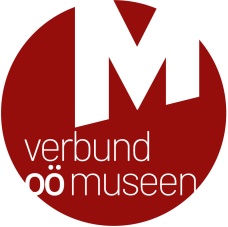 für ehrenamtliche Museumsarbeit in Oberösterreichs MuseenLeonding, November 2019Bildinformationen		001: Gruppenbild der im Rahmen der Feierstunde geehrten Festgäste. © light-moments.at

002: Präsident-Stellvertreterin Dir. Ursula Pötscher begrüßte die Ehrengäste herzlich und dankte ihnen für ihr wertvolles Engagement im Dienste der Museen. © light-moments.at

003: Geschäftsführer Dr. Klaus Landa stellte die Ehrengäste und ihre Leistungen vor. © light-moments.at

004: Die Festgäste beim Austausch vor der Feierstunde. © light-moments.at

005: Für die musikalische Umrahmung sorgte die Pulverriedl-Musi. © light-moments.at

006: Die Festgäste kamen in Begleitung von Vereins- und Familienmitgliedern. © light-moments.at

007: Unter anderem wurde Rudolf Friedinger (links) für seine langjährige und unermüdliche Tätigkeit für den Heimatverein Katsdorf und das Karden- und Heimatmuseum geehrt. © light-moments.at

008: Für ihre 25-jährige ehrenamtliche Tätigkeit im Dienste des Heimathaus Raab wurde Margit Angermeier besonders geehrt. © light-moments.at

009: Seit vielen Jahren führt Dr. Edith Frimmel durch das Schloss Weinberg und teilt ihr umfangreiches Wissen zur Geschichte des Hauses mit interessierten Besucherinnen und Besuchern! © light-moments.at

010: Zur Feierstunde wurden die Festgäste von Vereins- und Familienmitgliedern begleitet. © light-moments.at

011: Friedrich Stockinger, Bürgermeister der Gemeinde Rainbach im Mühlkreis begleitete Herrn Walter Mayr, der für seine langjährigen Verdienste um das Pferdeeisenbahnmuseum in Kerschbaum geehrt wurde. © light-moments.at

012: Beim gemeinsamen Essen fand der Abend seinen Ausklang. © light-moments.at_________________Alle Fotos stehen im Zuge der Ausstellungsbewerbung honorarfrei zur Verfügung. Für Bilder in druckfähiger Auflösung und bei weiteren Bildwünschen wenden Sie sich bitte an Dr. Klaus Landa: landa@ooemuseen.at oder Mag. Elisabeth Kreuzwieser: kreuzwieser@ooemuseen.at.Rückfragehinweis:Verbund Oberösterreichischer MuseenWelser Straße 204060 LeondingTel.: +43 (0)732/68 26 16E-Mail: office@ooemuseen.at www.ooemuseen.at www.ooegeschichte.at